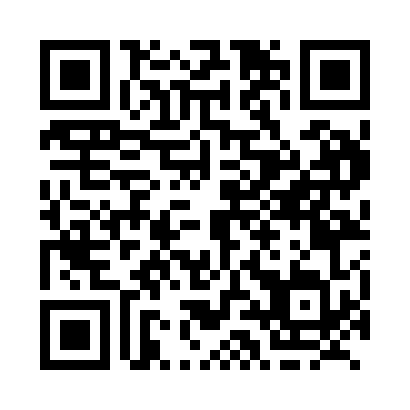 Prayer times for Sleswick, Ontario, CanadaMon 1 Jul 2024 - Wed 31 Jul 2024High Latitude Method: Angle Based RulePrayer Calculation Method: Islamic Society of North AmericaAsar Calculation Method: HanafiPrayer times provided by https://www.salahtimes.comDateDayFajrSunriseDhuhrAsrMaghribIsha1Mon3:515:411:246:449:0610:562Tue3:525:421:246:449:0610:563Wed3:535:431:246:439:0510:554Thu3:545:431:246:439:0510:545Fri3:555:441:246:439:0510:546Sat3:565:451:256:439:0410:537Sun3:575:451:256:439:0410:528Mon3:585:461:256:439:0410:519Tue3:595:471:256:439:0310:5110Wed4:005:481:256:439:0310:5011Thu4:025:481:256:429:0210:4912Fri4:035:491:256:429:0110:4813Sat4:045:501:266:429:0110:4614Sun4:055:511:266:419:0010:4515Mon4:075:521:266:418:5910:4416Tue4:085:531:266:418:5910:4317Wed4:105:541:266:408:5810:4218Thu4:115:541:266:408:5710:4019Fri4:125:551:266:408:5610:3920Sat4:145:561:266:398:5510:3821Sun4:155:571:266:398:5510:3622Mon4:175:581:266:388:5410:3523Tue4:185:591:266:388:5310:3324Wed4:206:001:266:378:5210:3225Thu4:216:011:266:368:5110:3026Fri4:236:021:266:368:5010:2927Sat4:256:031:266:358:4910:2728Sun4:266:051:266:358:4710:2629Mon4:286:061:266:348:4610:2430Tue4:296:071:266:338:4510:2231Wed4:316:081:266:328:4410:20